Safeguarding Risk Assessment Tool – Template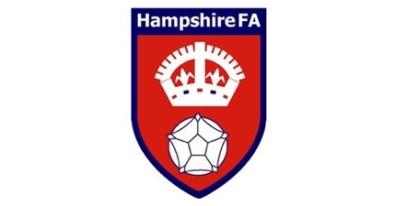 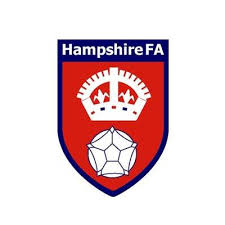 IntroductionThis risk assessment tool has been developed in line with CPSU (Child Protection in Sport Unit) guidance and The FA’s Safeguarding Checklist.It is intended to support clubs and CFAs making safeguarding risk assessments where they are providing or commissioning activities for children and young people and adults at risk and/or where facilities are being hired by outside organisations.It is intended to help clubs and CFAs ensure that the safety and welfare of children and young people is the paramount consideration within the planning and delivery of activities specifically for under-18s or adults at risk in disability football.OwnershipWhere facilities are being hired or delivery partners are being used the risk assessment should be jointly owned with safeguarding responsibilities being identified as part of any contract of hire or Service Level Agreement (SLA).Safeguarding Risk Assessment Tool Consent Suitability of staff and volunteersSite facilitiesSite facilities continuedReporting incidents Medical Other considerations Policies to be attached:	Consents to be sigDate(s) of activities/ frequencyClubLead Club contact(s)Delivery organisations lead contact(s)Event/activity co-ordinator/coaches/managersCWO contactHFA DSO contactsIan Binks - Designated Welfare Officer Ian.Binks@HampshireFA.com. 02393 87998 | 07718 122 900Safeguarding@HampshireFA.com.  01256 853000  | 07885 807 321State the process for recording a concernName:Telephone number: Email:Where unaffiliated/outside agencies such as schools, colleges, uniformed organisations, etc. are hiring facilities identify the lead organisation for safeguarding policy and proceduresName:Contact information:Where there is a contract for services or SLA in place;Reference the minimum safeguarding arrangementsName:Contact information:LocationPotential location for air ambulance landingPotential access for AmbulanceIdentify location of any access barrier keysIdentify the location of the nearest defibrillatorArea of concernRisk?Risk before mitigationSolution/mitigationRisk after mitigationReview post-activityConsent to attend the eventPre: During:Consent for photography/filmPre: During:Consent for social mediaPre: During:Consent for overnight accommodationPre: During:Consent for overseas travelPre: During:Area of concernRisk?Risk before mitigationSolution/mitigationRisk after mitigationReview post-activityCode of conductSuitability of staff:DBS/CRCSafeguarding educationSafeguarding trainingCoach ratiosUnder 18 referees appointedArea of concernRisk?Risk before mitigationSolution/mitigationRisk after mitigationReview post-activityTravel arrangementsPre: During:Drop-off and pick- up arrangementsPre: During:Car ParkingPre: During:Changing RoomsPre: During:Toilet facilitiesPre: During:Area of concernRisk?Risk before mitigationSolution/mitigationRisk after mitigationReview post-activityWi-Fi accessPre: During:Other site issues:BoundariesGeneral site patrolPre:During:Overnight accommodationPre: During:Area of concernRisk before mitigationSolution/mitigationRisk after mitigationReview post-activityArrangements for referral of concerns and managing allegationsPre:During:Area of concernRisk?Risk before mitigationSolution/mitigationRisk after mitigationReview post-activityRelevant medical informationin respect of participantsPre: During:Emergency contact infoPre: During:Local medical centres/First Aid arrangementsPre: During:Emergency evacuation proceduresPre: During:Area of concernRisk?Risk before mitigationSolution/mitigationRisk after mitigationReview post-activityRelevantPre:insurances:TravelMedicalDuring:CarOverseas travelPre: During:Completed byNameDateChecked and approved by CWO/DSONameDateUpdated/ReviewedNameDate